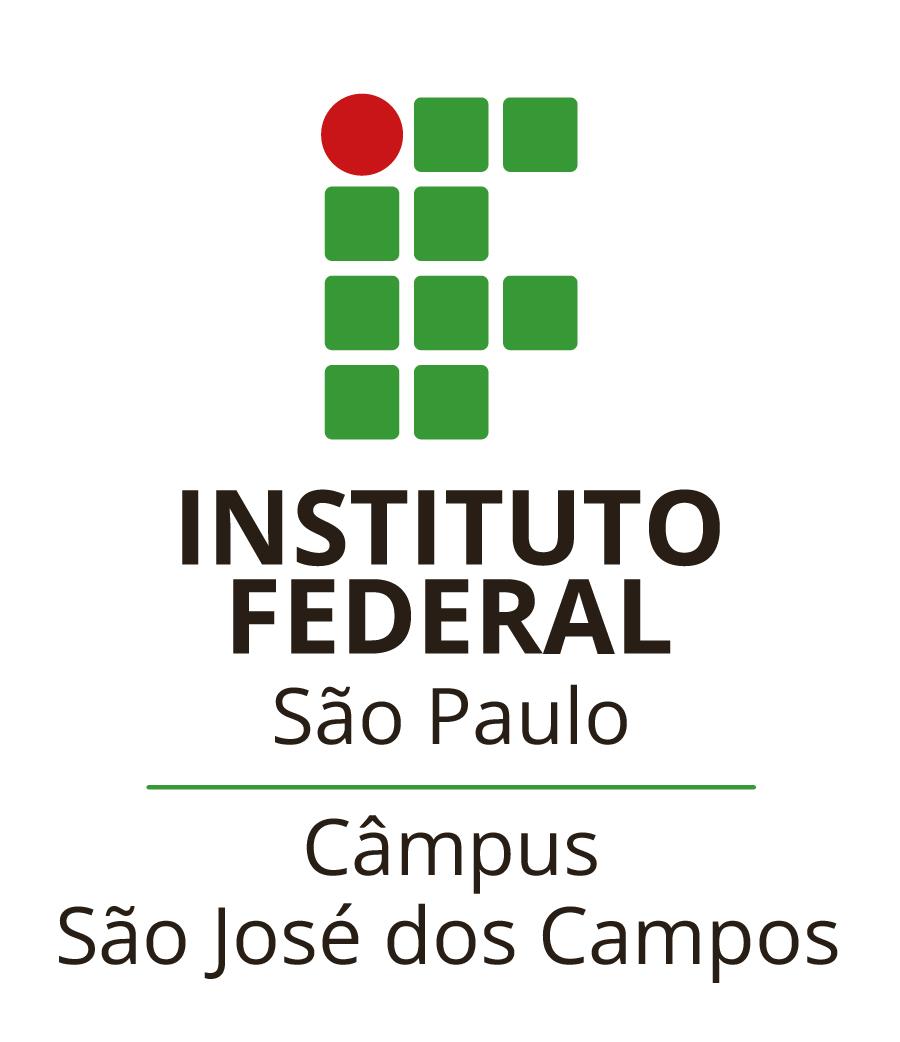 ANEXO VIDECLARAÇÃO DE PENSÃO ALIMENTÍCIADECLARO, sob as penas da lei, que:Dependentes da Pensão:Declaro também estar ciente das penalidades legais* a que estou sujeito(a): ___________________________________________________________Responsável pelo estudante menor de 18 anos___________________________________________________________Assinatura do EstudanteEstudante:Curso:Prontuário:[    ] Recebemos pensão alimentícia mensal no valor de R$[    ]  NÃO recebemos pensão alimentícia.Nome:Nome:Nome:Nome:*Código Penal – FALSIDADE IDEOLÓGICAArtigo 299: Omitir em documento público ou particular, declaração que dele devia constar, ou nele inserir ou fazer inserir declaração falsa ou diversa da que devia ser escrita, com o fim de prejudicar direito, criar obrigação ou alterar a verdade sobre fato juridicamente relevante:Pena: Reclusão, de um a cinco anos, e multa, se o documento é público, e reclusão de um a três anos, e multa, se o documento é particular.__________________________, _____ de __________________ de 20______.